Forest School Camps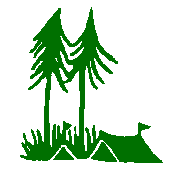 Gift Aid declaration for Associate and DonationsIf possible, please use the Google Form at https://www.fsc.org.uk/r/ga-form - if you have any problems, please email donations-form@fsc.org.uk. If you want to create a Standing Order. rather than using a banking app to make a recurrent payment, you may care to took at  https://www.fsc.org.uk/r/standing-order - but note that it needs to be sent to your bank, and not to FSC.Name and addressMr/Mrs/Ms/title _______First name ________________________Surname _________________________________Address________________________________________________________________________________________Email:  ________________________________ Phone: ______________________________Post Code:___________Money for: ▢Associates membership, ▢Aid Fund, ▢ StoreDev, ▢Current Fundraising, ▢Other: ________Associate membership is £10 per year, due 20th November for the following year.  Anything over and above this amount is great, you’re called an Associate donor, and the additional amount goes into the Aid Fund or any current Fundraising project.Preferences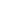 I am a UK taxpayer and understand that if I pay less Income Tax and / or Capital Gains tax than the amount of Gift Aid claimed on all my donations in that tax year it is my responsibility to pay any difference. Please notify FSC if you:  want to cancel this declarationchange your name or home addressno longer pay sufficient tax on your income and/or capital gainsI am a UK taxpayer and understand that if I pay less Income Tax and / or Capital Gains tax than the amount of Gift Aid claimed on all my donations in that tax year it is my responsibility to pay any difference. 